行政院環境保護署-環境教育設施場所--東部編號標題發布日期下載次數檔案下載1E1-01 宜蘭縣 深溝水源生態園區2018/8/2735(1,272KB)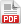 2E1-02 宜蘭縣 羅東自然教育中心2018/8/2736(1,210KB)3E1-03 宜蘭縣 武荖坑風景區2018/8/2731(2,324KB)4E1-04 宜蘭縣 利澤垃圾資源回收(焚化)廠2018/8/2725(2,641KB)5E1-05 宜蘭縣 台灣戲劇館2018/8/2733(964KB)6E1-06 宜蘭縣 頭城休閒農場2018/8/2739(1,679KB)7E1-07 宜蘭縣 芳香植物博物館-香草菲菲2018/8/2732(1,141KB)8E1-08 宜蘭縣 蘭陽博物館及溼地2018/8/2736(1,633KB)9E1-09 宜蘭縣 無尾港環境學習中心2018/8/2731(1,418KB)10E1-10 宜蘭縣 員山生態教育館2018/8/2739(1,407KB)11E1-11 宜蘭縣 雙連埤生態教室2018/8/2740(2,612KB)12E2-01 花蓮縣 池南自然教育中心2018/8/2731(1,527KB)13E2-02 花蓮縣 豐田環境教育學習中心2018/8/2734(1,313KB)14E2-03 花蓮縣 太魯閣國家公園2018/8/2725(1,408KB)15E2-04 花蓮縣 鯉魚潭環境教育中心2018/8/2747(1,499KB)16E3-01 臺東知本自然教育中心2018/8/2729(1,315KB)17E3-02 臺東永安社區環境教育園區2018/8/2734(1,081KB)18E3-03 臺東卑南文化公園2018/8/2737(940KB)19E3-04 臺東國立臺灣史前文化博物館2018/8/2727(1,959KB)20E3-05 臺東環境教育中心2018/8/2730(723KB)21E3-06 臺東小野柳自然教室2018/8/2793(666KB)東部資料列表東部資料列表東部資料列表東部資料列表東部資料列表